AUBURN UNIVERSITY ANIMAL CARE AND USE COMMITTEE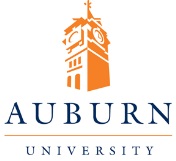 IACUCadmin@auburn.edu	(334) 844-5978PERSONNEL MODIFICATION FORMPlease ensure each person added is enrolled in Auburn University’s Occupational Health and Safety Program and has completed required IACUC training. For more info: https://cws.auburn.edu/OVPR/pm/compliance/iacuc/training Please send the original with all signatures to: Office of Research Compliance, Research and Innovation Center, 540 Devall Drive, Suite 200, Auburn, AL 36832or scan/email to IACUCadmin@auburn.edu for IACUC designated member review.	For each person listed, the experience/training column should be relevant to the species and procedures being used/performed and should include years of experience.	*If changing PI or Project Vet, the new PI or Project Vet needs to sign below. This is an unprotected Word document. Additional rows can be added if the number of personnel exceed the space provided.	List/describe any additional specialized training needs and who will conduct the training:Modification #Principal Investigator:Protocol Number:Title of Protocol:Add the following personnel:NameRole in ProtocolExperience/Training/DegreesMark “X” for each category belowMark “X” for each category belowMark “X” for each category belowNameRole in ProtocolExperience/Training/DegreesGeneral ProceduresSurgery/ AnesthesiaEuthanasiaRemove the following personnel:NameRole in ProtocolXPrincipal Investigator Signature	DateXProject Veterinarian Signature	DateApproved:XApproved:IACUC Chairperson                                                              Date